Государственное бюджетное дошкольное образовательное учреждениеДетский сад № 49 комбинированного видаЦентрального района Санкт-ПетербургаКОНСПЕКТ ОРГАНИЗОВАННОЙ ОБРАЗОВАТЕЛЬНОЙ ДЕЯТЕЛЬНОСТИВ СРЕДНЕЙ ГРУППЕ«ПРАВИЛА ДОРОЖНОГО ДВИЖЕНИЯ»«(ПРОГУЛКА С МЯЧИКОМ) »Туфанова Анна Ивановна,воспитатель 1 квалификационной категорииСанкт-Петербург2022Интеграция образовательных областей: познавательное развитие; речевое развитие, социально-коммуникативное развитие.Цель:1. Создание социальной ситуации развития в процессе познавательно-речевой деятельности детей.2. Обеспечить условия для усвоения детьми правил дорожного движения в процессе коммуникации и взаимодействия со сверстниками и взрослыми. Задачи:1. Уточнить и закрепить знания детей о ПДД, дорожных знаках, правилах поведения на улице.2. Развивать внимание, визуальное восприятие, умение ориентироваться  в пространстве.3. Воспитывать ответственность за свою безопасность и жизнь других людей, воспитывать доброжелательное отношение друг к другу.Методы проведения: познавательный; наглядный; игровой; социоигровой; элементы системно - деятельностного подхода. Условия для проведения: коммуникация со сверстниками и взрослым, дидактическая игра, поисковая деятельность, продуктивная деятельность.Организация детских видов деятельности:- Коммуникация со взрослым, сверстниками, сказочным героем;- Поисковая деятельность;-  Двигательная активность;-  Игровая деятельность. Оборудование: комплекс макетов городской среды, машинки, фигурки пешеходов; знаки дорожного движения «Пешеходный переход», «Движение пешеходов запрещено», «Главная дорога»; игровое оборудование: светофор, дорожка-«зебра», машинки, шлагбаум и т.п. Предварительная работа: повторение правил дорожного движения, участие в создании макетов городской среды. Ход образовательной деятельностиВводная часть (организационный и мотивационный момент)Звуковое сопровождение (приятная музыка, звуки города). На экране – анимация, слайды.Воспитатель (показывает сказочного героя): Доброе утро, ребята! Смотрите, кто это? Здравствуй, Мячик!  Мячик: Здравствуйте, ребята! Ответы детей (дети приветствуют героя  и воспитатель подводит разговор к тому, что  Мячика надо пригласить погулять вместе с ними). Воспитатель:  Мячик, а как ты оказался один на улице?Мячик: Я на улице первый раз. Мне очень хочется погулять. Сегодня ветер распахнул дверь, так я на улицу выкатился. Давайте поиграем вместе, вот здесь, на дороге?Воспитатель:Разве ты не знаешь, Мячик, что на дороге играть нельзя – это опасно?Мячик: Нет, я не знаю. Меня недавно подарили Ване на день рождения. Он ничего мне не рассказал. Может, он тоже не знает?Воспитатель: Ребята, пойдемте гулять и по дороге на площадку расскажем Мячику, как надо вести себя на улице?Ответ детей (вспоминают ПДД,  Мячик все время спрашивает «А почему?», тем самым побуждая их к развернутым ответам) 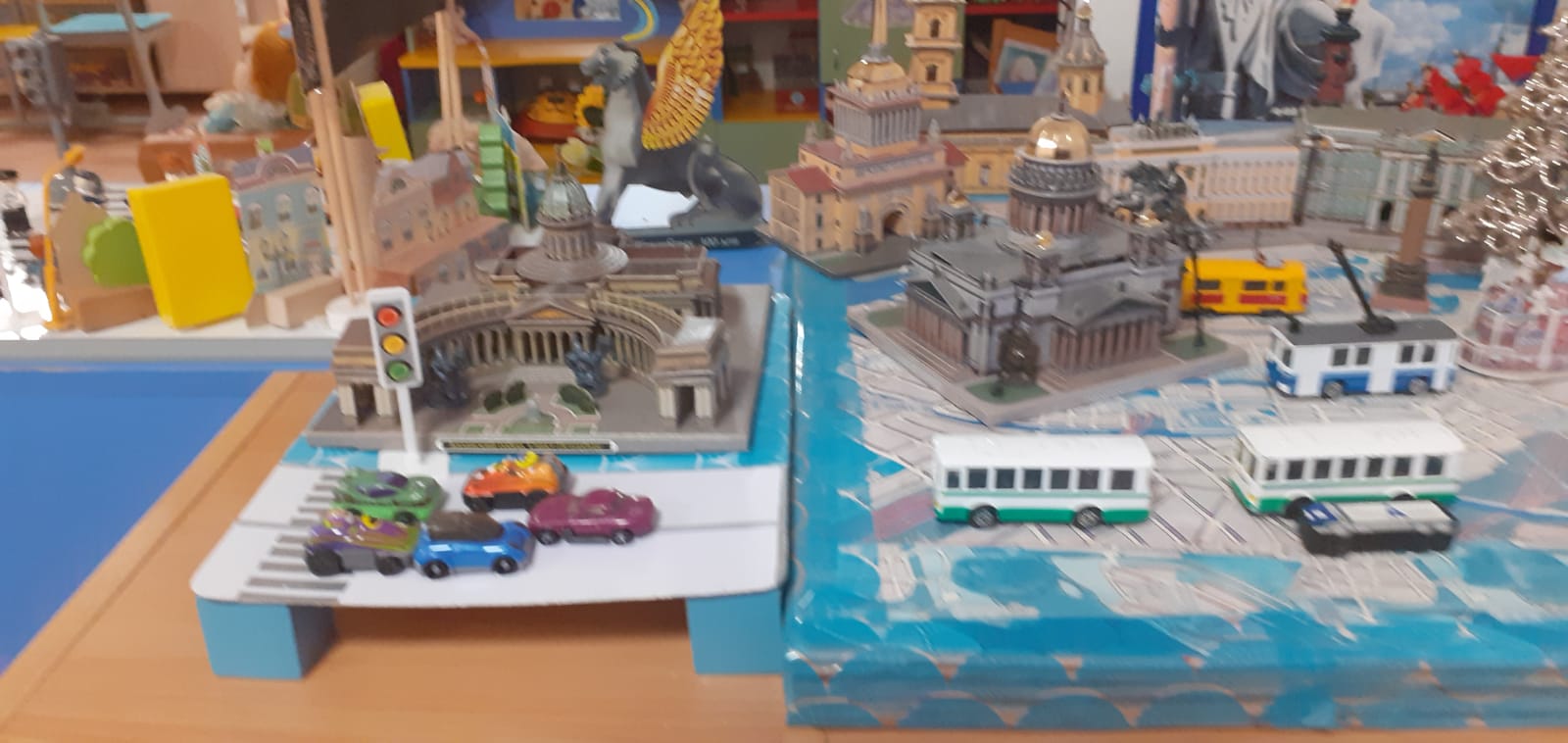 ФизминуткаДети становятся в круг.- Доброе утро! — птицы запели.(дети машут руками)Ребятки проснулись и встали с постели! (показывают, как просыпаются, потягиваются)Прячется вся темнота по углам,(на выдохе, группируясь, присаживаются на корточки)Солнце вошло – мы  идем по делам! (маршируют)Мячик (подходя к макету):Ой, какой красивый коврик на дорогу положили! Можно я на нем полежу?Воспитатель: Что ты, дружок! Это совсем не коврик! Что это такое, ребята? Ответы детей (пешеходный переход, «зебра»).Мячик: А зачем он нужен? И почему так называется? Ответы детей.Мячик: Как здорово! Я расскажу Ване, что прыгал по зебре! Вот он удивится!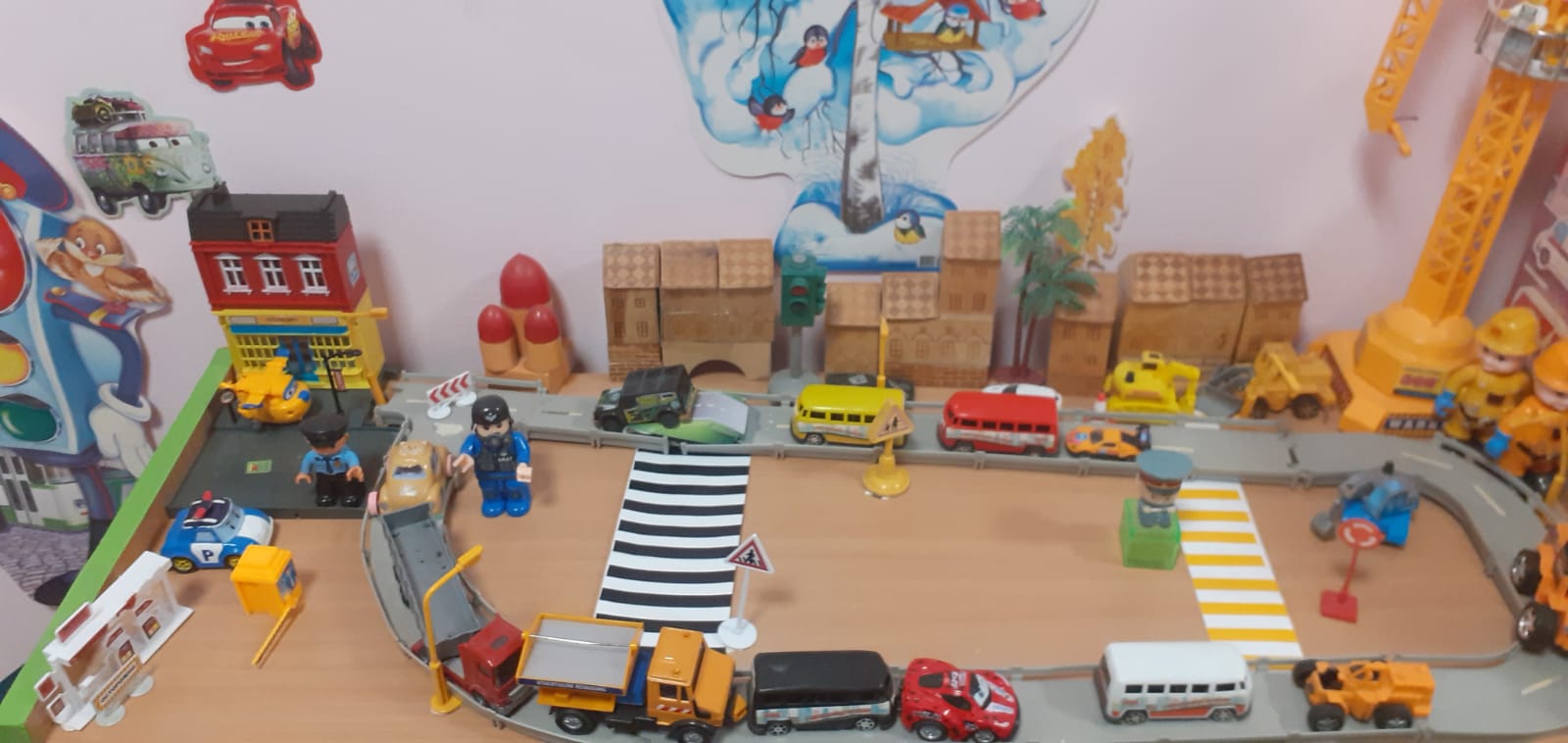 Воспитатель: Ребята, расскажи те Мячику, как надо переходить дорогу. Ответы детей (воспитатель обращается внимание, что на переходе нельзя бегать и прыгать). Воспитатель: Пешеходный переход может быть регулируемым и нерегулируемым. В чем отличие? Ответы детей (при нерегулируемом переходе надо сначала посмотреть налево, потом направо, убедиться, что нет машин, только тогда идти. Светофор дает сигнал на переход). Мячик (показывая на светофор): Это светофор? Смотрите, у него красный глазок? А теперь он подмигивает! Побежали к нему?Воспитатель: Нет. Мячик, сначала послушай  ребят. Они тебе расскажут, как светофор помогает дорожному движению.Ответы детей (объясняют значение красного, желтого и зеленого сигналов светофора, правила перехода через дорогу). Мячик: Я понял! Обязательно расскажу Ване! А сейчас давайте кататься с этого сугроба возле дороги!Воспитатель: Мячик, мы тебе уже говорили – дорога не место для игр. Тут очень опасно, можно скатиться прямо под колеса машины. И будет беда. Машина на скользкой дороге не может сразу остановиться, даже если водитель будет изо всех сил жать на тормоз!  Получится авария. Ребята, где можно кататься с горки?Ответы детей (в парке, на площадке). 
Мячик: Хорошо, мы с Ваней не будем кататься у дороги. Будем беречь себя. И водителей от аварии …Воспитатель (у макета с горкой):Для игр и прогулок есть специальные места! Смотрите, как тут весело и безопасно!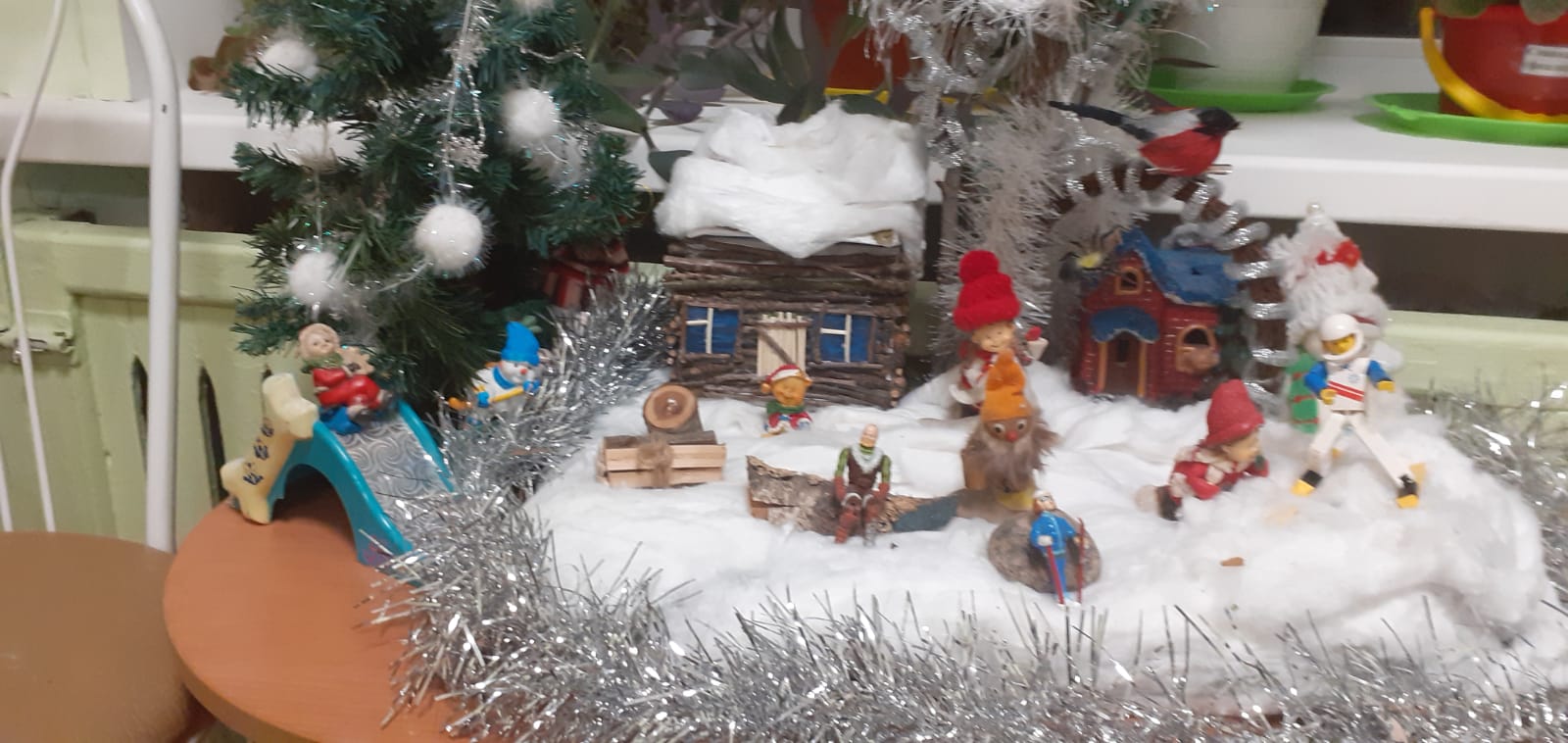 Мячик: А давайте поиграем в прятки? Вон, сколько машин стоит – за ними можно прятаться! А я просто закачусь под машину!Воспитатель: Ребята, это парковка для машин. Разве можно тут играть?Ответы детей (рядом с машиной нельзя, подходить сзади к ней тоже нельзя – водитель может не заметить пешехода и начать движение и т.п.).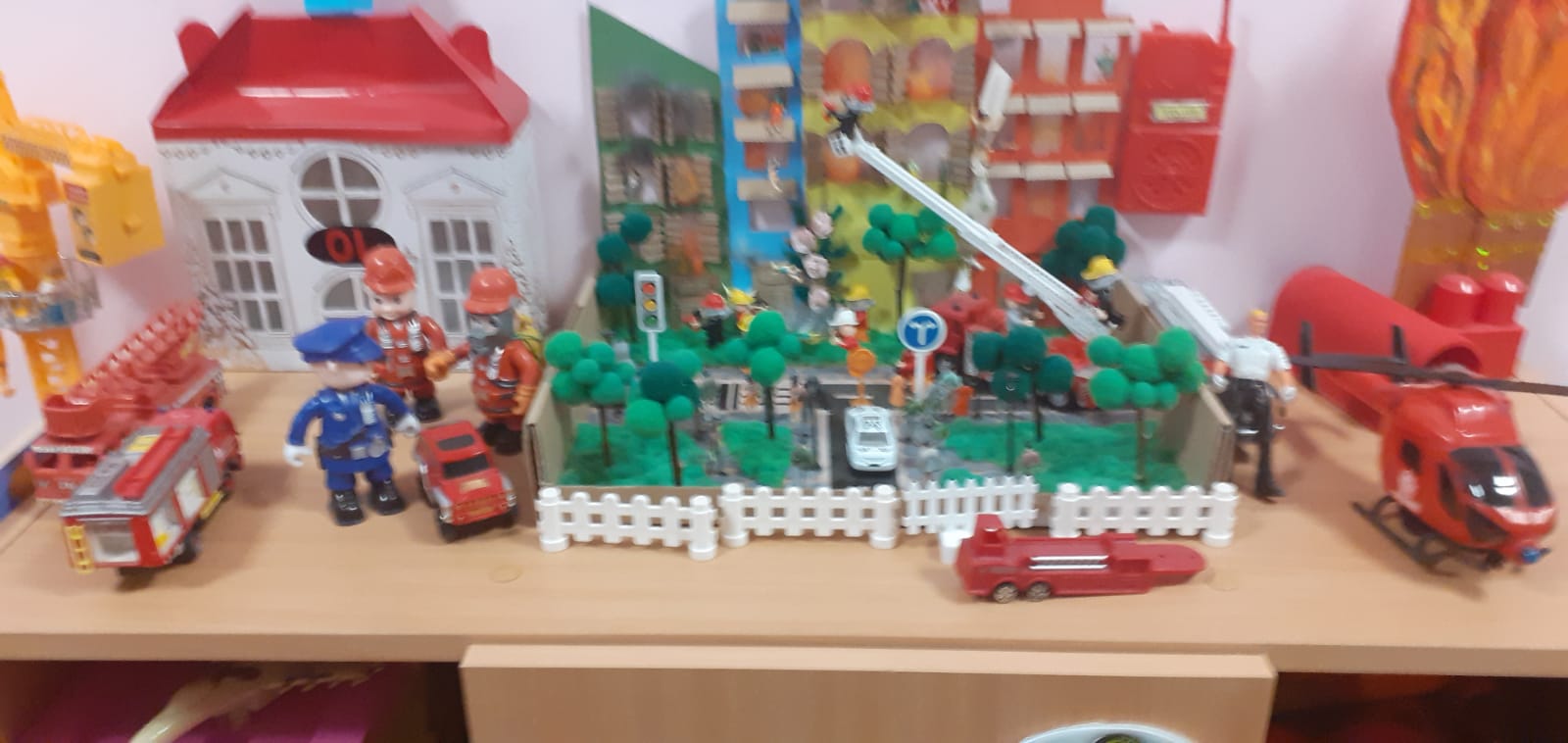 Мячик: Ой, а я как-то не подумал об этом! Но теперь я запомнил – играть только на площадке или там, где нет машин…Воспитатель (у макета с железной дорогой):Смотрите, ребята, сколько вагонов везет за собой паровоз! Состав тяжелый, он сразу остановиться не может. Нельзя ни в коем случае …что делать?Ответы детей (перебегать железную дорогу, играть на рельсах и т.п.).Мячик: Мы с Ваней никогда не будем здесь играть!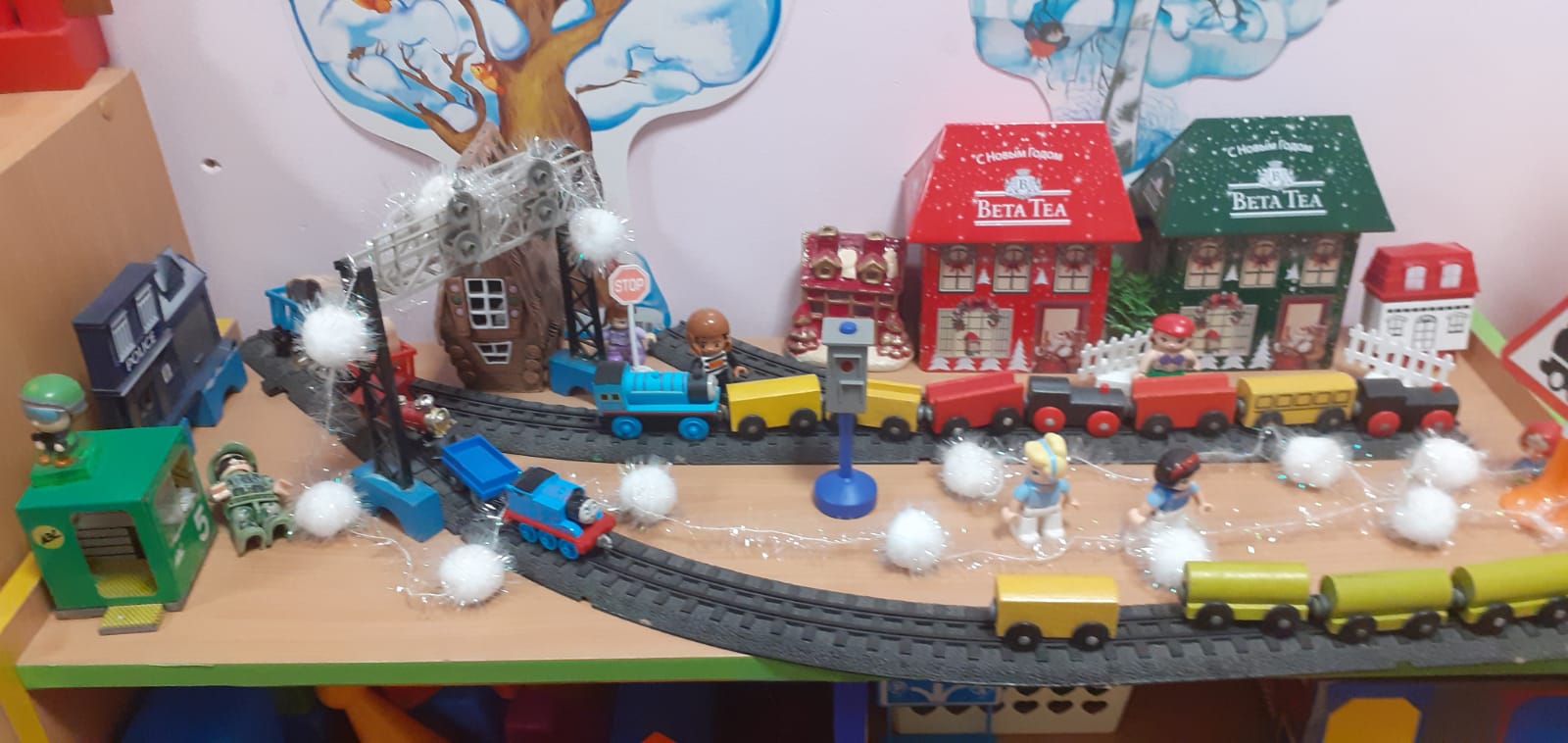 Воспитатель:Время прогулки заканчивается, нам пора. Мячик, ты запомнил  правила дорожного движения? Повтори, пожалуйста.Мячик, сбиваясь, повторяет правила, дети ему помогают.Мячик: Значит, если все выполняют правила дорожного движения, то и аварий не будет? Я понял! Спасибо, ребята! Спасибо, Анна Ивановна! Я все запомнил. А теперь мне пора домой. Ваня меня, наверно, уже ищет. Надо и ему рассказать про правила дорожного движения. До свидания!Воспитатель: До свидания, Мячик!Дети прощаются со сказочным героем.РефлексияДети вспоминают занятия по ПДД, пересказывают правила дорожного движения, выделяя с помощью воспитателя наиболее сложные и значимые для них моменты (поддержка спонтанной речи детей, её обогащение). Обращают внимание и на то, что с пользой провели время: повторили правила дорожного движения, поиграли и помогли симпатичному сказочному герою. 